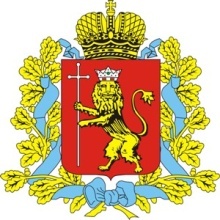 Администрация Владимирской областиДепартамент строительства и архитектуры____________________________________________________________ПОСТАНОВЛЕНИЕот «03» октября  2017 г.                                                                                      № 13О внесении изменений в постановление департамента строительства и архитектуры администрации области от 12.04.2016 № 3  	В соответствии с Федеральным законом от 30.12.2004 № 214-ФЗ «Об участии в долевом строительстве многоквартирных домов и иных объектов недвижимости и о внесении изменений в некоторые законодательные акты Российской Федерации», статьей 8-1 Закона Владимирской области от 25.02.2015 № 10-ОЗ «О регулировании земельных отношений на территории Владимирской области», в целях защиты прав граждан, чьи денежные средства привлечены для строительства многоквартирных домов на территории Владимирской области и чьи права нарушены, п о с т а н о в л я ю:1. Внести изменения в приложение № 1 к постановлению департамента строительства и архитектуры администрации Владимирской области от 12.04.2016 № 3 «Об утверждении Порядка реализации Закона Владимирской области от 29.12.2015 № 200-ОЗ «О внесении изменения в статью 81 Закона Владимирской области «О регулировании земельных отношений на территории Владимирской области»:1.1. Подпункт «а» части 1 пункта 8 изложить в следующей редакции: «а) формированию и передаче списка участников долевого строительства, созданного по возрастанию даты заключения договора с гражданином, включенным в реестр граждан, чьи денежные средства привлечены для строительства многоквартирных домов на территории Владимирской области и чьи права нарушены;».  2. Контроль за исполнением настоящего постановления возложить на заместителя директора департамента, начальника отдела по контролю и надзору за долевым участием в строительстве. 3. Настоящее постановление вступает в силу через десять дней после его официального опубликования.Заместитель директора департамента	           		                 Д.М.Золин